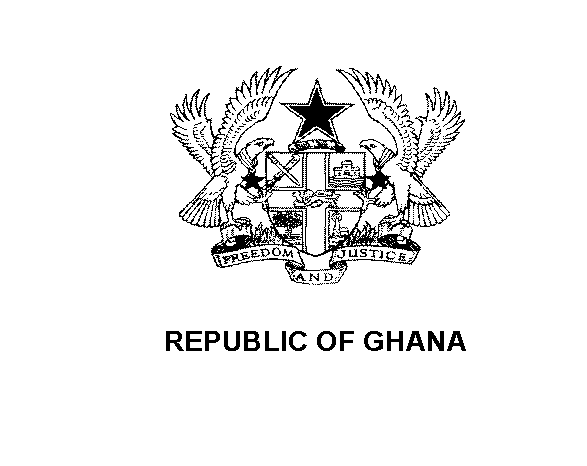 FORM OF CONTRACT FOR CONSULTING SERVICESSmall AssignmentsTime-Based PaymentsPublic Procurement BoardSeptember 2003STANDARD FORM OF CONTRACT FOR CONSULTING SERVICESSMALL ASSIGNMENTS TIME-BASED PAYMENTSCONTRACTTHIS CONTRACT (“Contract”) is entered into this ____, _____ 20_______  [insert starting date of assignment], BETWEEN ____________________________  [insert Client’s name] (“the Client”) having its principal place of business at _________________________ [insert Client’s address], OF THE ONE PART and _____________________________________[insert Consultant’s name] __________________________________________________ (“the Consultant”) having its principal office located at __________________________________ [insert Consultant’s address] OF THE OTHER PART.WHEREAS, the Client wishes to have the Consultant perform the services hereinafter referred to, andWHEREAS, the Consultant is willing to perform these services,NOW THEREFORE THE PARTIES HEREIN HEREBY agree as follows:	FOR THE CLIENT				FOR THE CONSULTANT	Signed by ____________________		Signed by ____________________	Title: ________________________		Title:  ________________________List of AnnexesAnnex A:	Terms of Reference and Scope of ServicesAnnex B:	Consultant’s Reporting ObligationsAnnex C:	Cost Estimate of Services, List of Personnel and Schedule of RatesAnnex ATerms of Reference & Scope of ServicesAnnex BConsultant’s Reporting ObligationsAnnex CCost Estimate of Services, List of Personnel and Schedule of Rates(1)	Remuneration of Staff(2)	Reimbursables6TOTAL COST ___________________________Physical Contingency7 _____________________CONTRACT CEILING ____________________1.	Services(i)	The Consultant shall perform the services specified in Annex A, “Terms of Reference including Scope of Services,” which is made an integral part of this Contract (“the Services”).(ii)	The Consultant shall provide the reports listed in Annex B, “Consultant's Reporting Obligations,” within the time periods listed in such Annex, and the personnel listed in Annex C, “Cost Estimate of Services, List of Personnel and Schedule of Rates” to perform the Services.2.	TermThe Consultant shall perform the Services from the period commencing ____, ______ 20____ [insert start date] and ending through ______, ______ 20___ [insert completion date] or any other period as may be subsequently agreed by the parties in writing.3.	PaymentA.	Ceiling	For Services rendered pursuant to Annex A, the Client shall pay the Consultant an amount not exceeding a (ceiling) _________[insert ceiling amount].  This amount has been established based on the understanding that it includes all of the Consultant’s costs and profits as well as any tax obligation that may be imposed on the Consultant.  The payments made under The Contract consist of the Consultant's remuneration as defined in sub-paragraph B below and of the reimbursable expenditures as defined in sub-paragraph C below.B.	Remuneration	The Client shall pay the Consultant for Services rendered at the rate(s) per man-month spent1 (or per day spent or per hour spent, subject to a maximum of eight hours per day) in accordance with the rates agreed and specified in Annex C, “Cost Estimate of Services, List of Personnel and Schedule of Rates.”C.	Reimbursables	The Client shall pay the Consultant for reimbursable expenses, which shall consist of and be limited to:(i)	normal and customary expenditures for official travel, accommodation, printing, and telephone charges; official travel will be reimbursed at the cost of less than first class travel and will need to be authorized by the Client’s Coordinator;(ii)	such other expenses as approved in advance by the Client’s coordinator.2D.	Payment Conditions	Payment shall be made in ____________[specify currency] not later than 30 days following submission of invoices in duplicate to the Coordinator designated in paragraph 4.4.	Project AdministrationA.	Coordinator	The Client designates Mr./Ms. ___________________ [insert name] as Client’s Coordinator; the Coordinator shall be responsible for the coordination of activities under the Contract, for receiving and approving invoices for payment, and for acceptance of the deliverables by the Client.B.	Timesheets		During the course of their work under this Contract, the Consultant’s employees providing services under this Contract may be required to complete timesheets or any other document used to identify time spent, as well as expenses incurred, as instructed by the Project Coordinator.C.	Records and Accounts		The Consultant shall keep accurate and systematic records and accounts in respect of the Services, which will clearly identify all charges and expenses.  The Client reserves the right to audit, or to nominate a reputable accounting firm to audit, the Consultant’s records relating to amounts claimed under this Contract during its term and any extension, and for a period of three months thereafter.5.	Performance StandardThe Consultant undertakes to perform the Services with the highest standards of professional and ethical competence and integrity.  The Consultant shall promptly replace any employees assigned under this Contract that the Client considers unsatisfactory.6.	ConfidentialityThe Consultants shall not, during the term of this Contract and within two years after its expiration, disclose any proprietary or confidential information relating to the Services, this Contract or the Client’s business or operations without the prior written consent of the Client.7.	Ownership of MaterialAny studies, reports or other material, graphic, software or otherwise, prepared by the Consultant for the Client under the Contract shall belong to and remain the property of the Client.  The Consultant may retain a copy of such documents and software.38.	Consultant Not to be Engaged in Certain ActivitiesThe Consultant agrees that, during the term of this Contract and after its termination, the Consultants and any entity affiliated with the Consultant, shall be disqualified from providing goods, works or services (other than the Services or any continuation thereof) for any project resulting from or closely related to the Services.9.	InsuranceThe Consultant will be responsible for taking out any appropriate insurance coverage.10.	AssignmentThe Consultant shall not assign this Contract or Subcontract any portion or portions of the Contract without the Client's prior written consent.11.	Law Governing Contract and LanguageThe Contract shall be governed by the laws of , and the language of the Contract shall be English.12.	Dispute ResolutionAny dispute arising out of this Contract, which cannot be amicably settled between the parties, shall be referred to adjudication/arbitration in accordance with the laws of .

NameRate 
(per month/day/ hour in currency)
Time spent (number of month/day/hour)

Total (currency)(a) Team Leader(b)(c)Sub-Total (1)RateDaysTotal(a)	International Travel(b)	Local Transportation(c)	Per DiemSub-total (2)